                                     ХОД МЕРОПРИЯТИЯБиблиотекарь.Здравствуйте, дорогие ребята.  Мы хотим вам загадать загадку, отгадаете, о том и будет наша речь.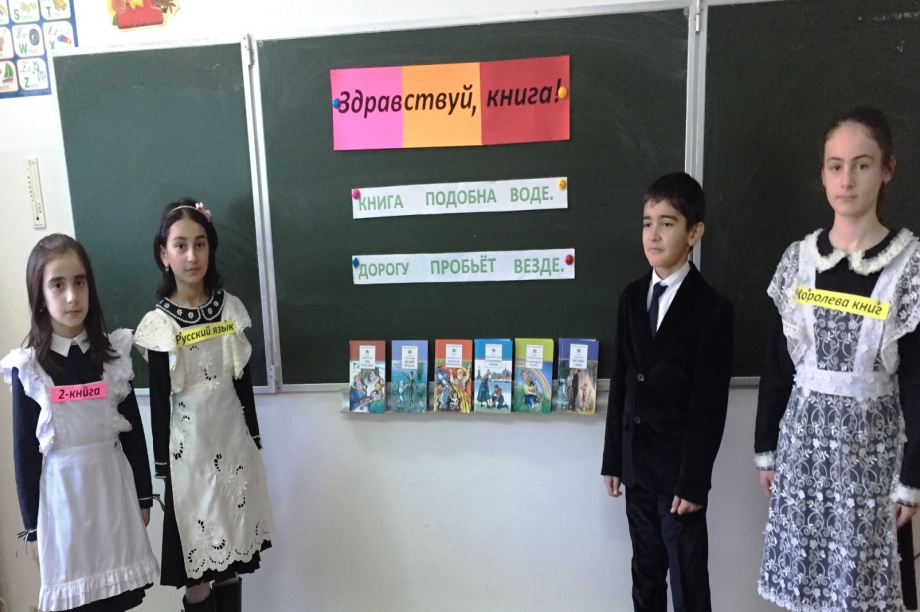 Королева книг. Я всё знаю, всех учу, А сама всегда молчу.Чтоб со мною подружитьсяНужно грамоте учиться.Русский язык.Хоть не шляпа, а с полямиНе цветок, а корешкомРазговаривает с намиТерпеливым языком.Королева. Да, вы отгадали, действительно, сегодня мы поговорим о значении книги в нашей жизни. Обо всем на свете рассказывает книга. Ты можешь побывать в жарких странах, прогуляться по горам на луне… Откроешь страницу, другую – раздвинутся стены комнаты, станет видно далеко –далеко; услышишь голоса тех, кто жил давным –давно или кто от тебя за тридевять земель, за лесами и морями.Русский язык.Перелистаешь цветные картинки и увидишь, как старик тянет неводом золотую рыбку, как Робинзон Крузо строит хижину на зеленом необитаемом острове.Говорят: «Скажи мне, кто твои друзья, и я скажу, кто ты». Книги – тоже наши друзья.Пословицы и поговорки о книге.Библиотекарь. Продолжи пословицу о книге:Хорошая книга - (лучший друг).Кто много читает-(тот много знает).Прочел новую книгу-(встретился с другом).С книгой жить- (век не тужить).Книга в счастье украшает-(а в несчастье утешает).Книга окно в мир, почаще (заглядывай в нее).Книга подобна воде- (дорогу пробьет везде).Книгу читаешь, (как на крыльях летаешь)1 ученик. А. С. Пушкин призывал своих читателей взять в руки книгу, если охватил недуг. И он был прав. Издавна люди заметили положительное действие книги на здоровье и настроение человека, в настоящее время этот метод широко используется. Он получил название «Библиотерапия». 2 ученица.  Ещё великий педагог В.А. Сухомлинский писал: «Чтобы подготовить человека духовно к самостоятельной жизни, надо ввести его в мир книг». Книга не только учит, она лечит .3 ученик. Физическое здоровье обеспечивается, прежде всего здоровьем духовным. Хорошая книга способна лечить душу,.. Книга развивает, лечит, поддерживает, изменяет читателя, гармонизирует его внутренний мир.4 ученица. Чтение формирует взгляды на жизнь, закладывает многие нравственные качества., ведь физическое здоровье сопряжено с нашим душевным состоянием.1 чтец.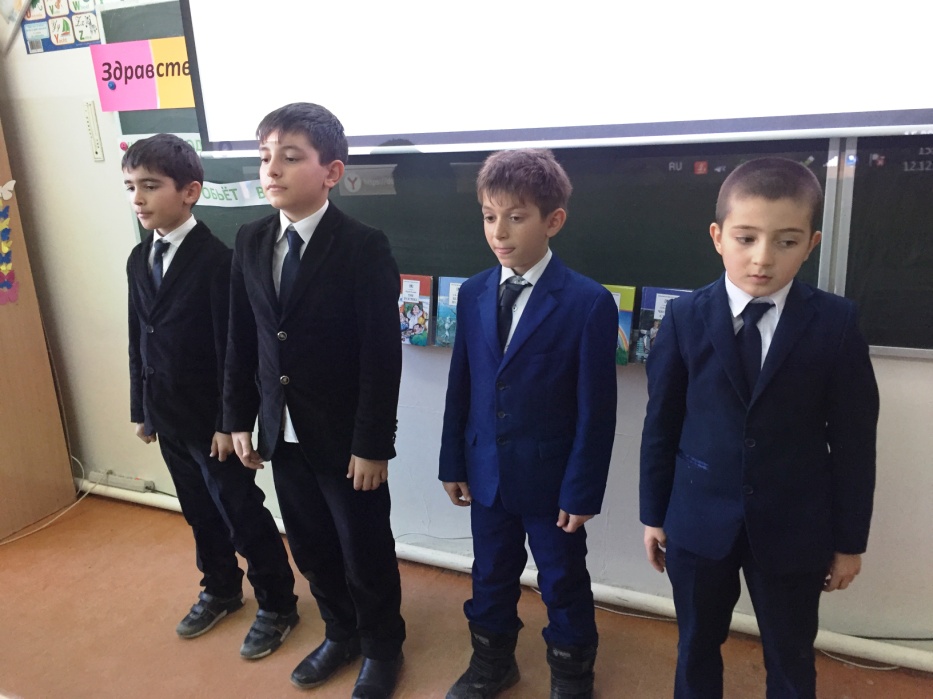 Мы с книгой умней и богаче,Нам с ней и расти, и дружить,Она задает нам задачиИ учит, как думать и жить!2 чтец.В библиотеке столько книг!Внимательно всмотрисьЗдесь тысячи друзей твоихНа полках улеглись!3 чтец.Стоят на полках и молчат,Затронешь – вмиг заговорят,Расскажут вам про все на свете,Дружите крепко с ними, дети!4 чтец. Книжек в мире много разных, 
Интересных и смешных,
Приглашаем вас, ребята
Прочитать побольше их.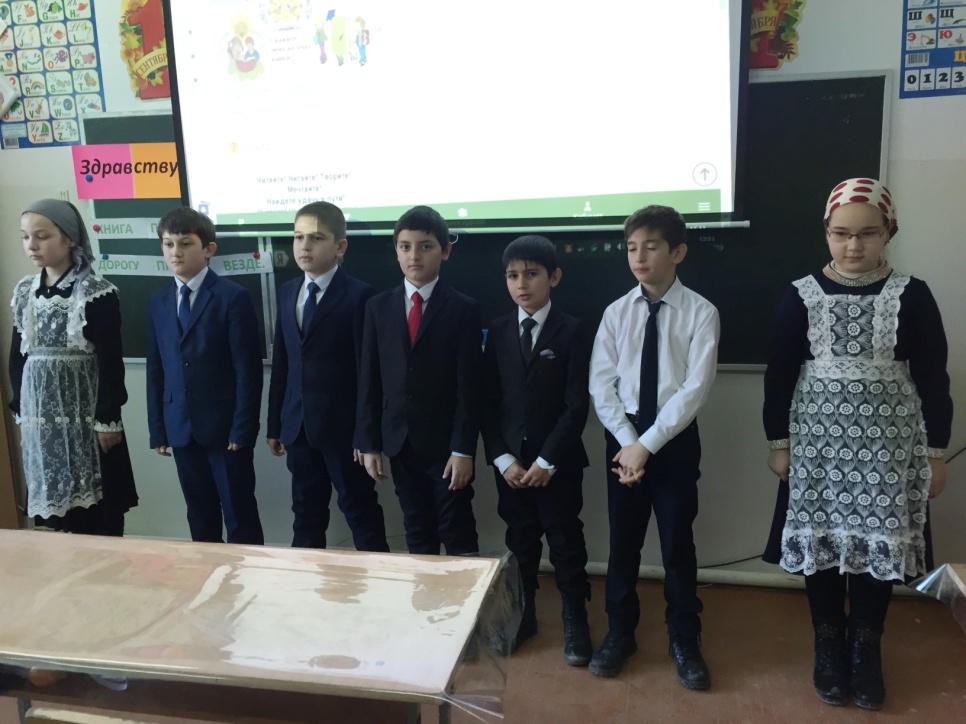 5 чтец. Книга! Великое слово!
Я оду тебе пою!
Тебя от души воспеваю.
Люблю я тебя, люблю!6 чтец. Оду пою я книгам –
Не в силах я им изменить.
Они только могут в мире
На всё яркий свет пролить.7 чтец. Хорошая книга, мой спутник, мой друг,
С тобой интересным бывает досуг.
Ты учишь правдивым и доблестным быть.
Природу, людей понимать и любить.
Тобой дорожу я, тебя берегу.
Без книги хорошей я жить не могу!5 ученица.1943 год:
«... Шла Великая Отечественная война, в домах было холодно, продукты выдавались по карточкам. В Москве, в Колонном зале Дома Союзов, собрались мальчишки и девчонки и слушали выступления писателей и поэтов, среди которых были А.Барто, С.Маршак, М.Пришвин и другие.
Так впервые отмечали день «Книжкиных именин», как назвал праздник его инициатор, детский писатель Л. Кассиль. Это был праздник надежды на то, что война скоро закончится, и наступит долгожданный мир.
6 ученица.С тех пор стало доброй традицией ежегодно проводить такие праздники во всех городах и селах нашей страны.
В 2015 году «Книжкиным именинам» исполнилось 72 года. Одной из традиций стало посвящение праздника знаменательным событиям и писательским юбилеям. Инсценировка басни «Две книжки».Библиотекарь.Однажды встретились две книжки,Разговорились меж собой.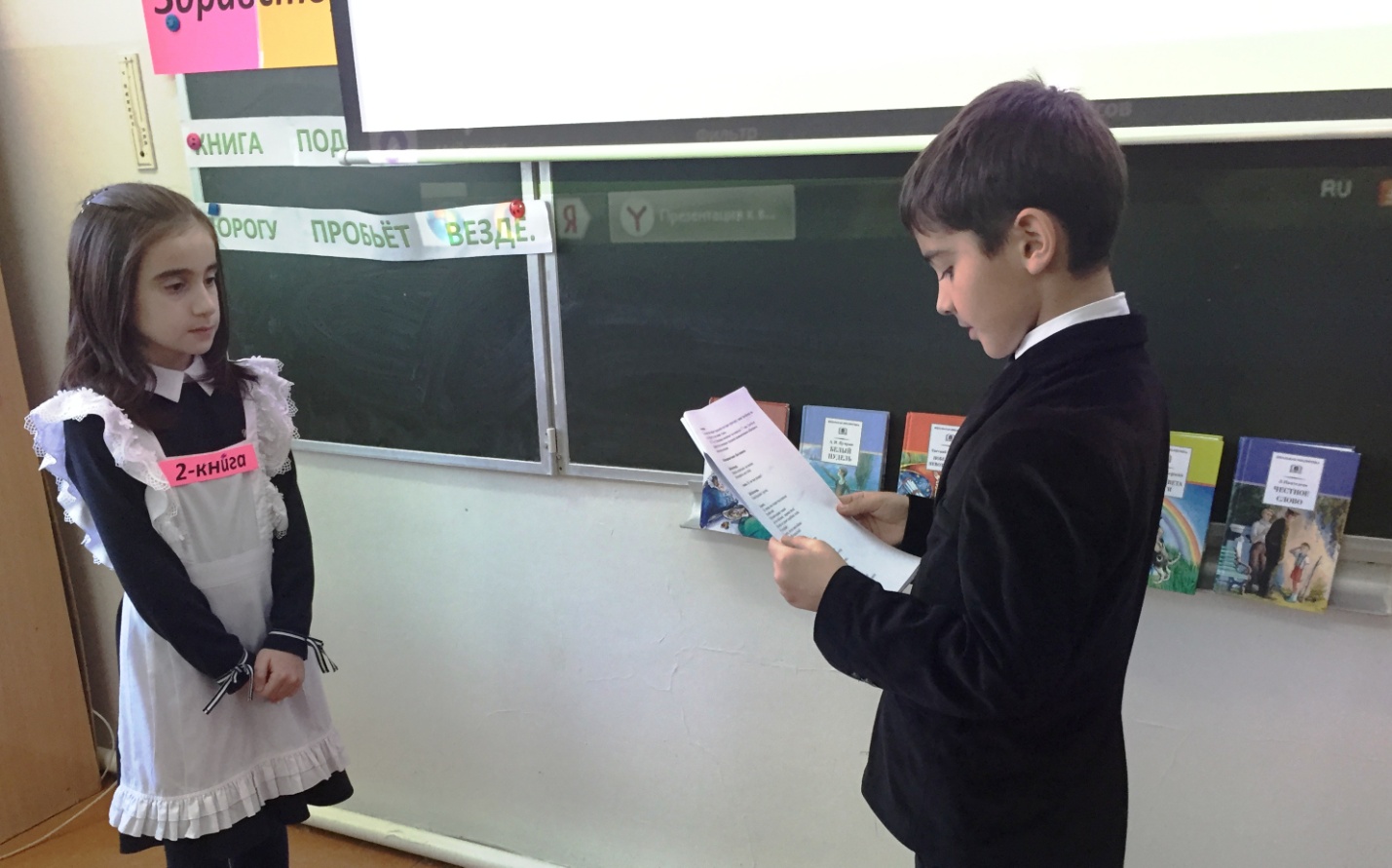 1 книга.  Ну, как твои делишки? –Библиотекарь.Одна спросила у другой.2 книга. Ох, милая, мне стыдно перед классом:Хозяин мойОбложки вырвал с мясом!Да что обложки... вырваны листы!Из них он делает кораблики, плотыИ голубей...Боюсь, лететь мне в облака!А у тебя целы бока?1 книга. Твои мне незнакомы муки.Не помню я такого дня,Чтобы, не вымыв чисто руки,Сел ученик читать меня!А посмотри-ка на мои листочки:На них чернильной не увидишь точки.Про кляксы я молчу –О них и говорить-то неприлично...За то и я его учуНе как-нибудь, а на «отлично».2 книга.Ну, мой на тройках едет еле-елеИ даже двойку получил на той неделе.Библиотекарь. В басне нет загадки.Расскажут напрямикИ книги, и тетрадки,Какой ты ученик. Ребята, послушайте стихотворение С. Маршака «Гришкины книжки».( видео-мультфильм).У Скворцова Гришки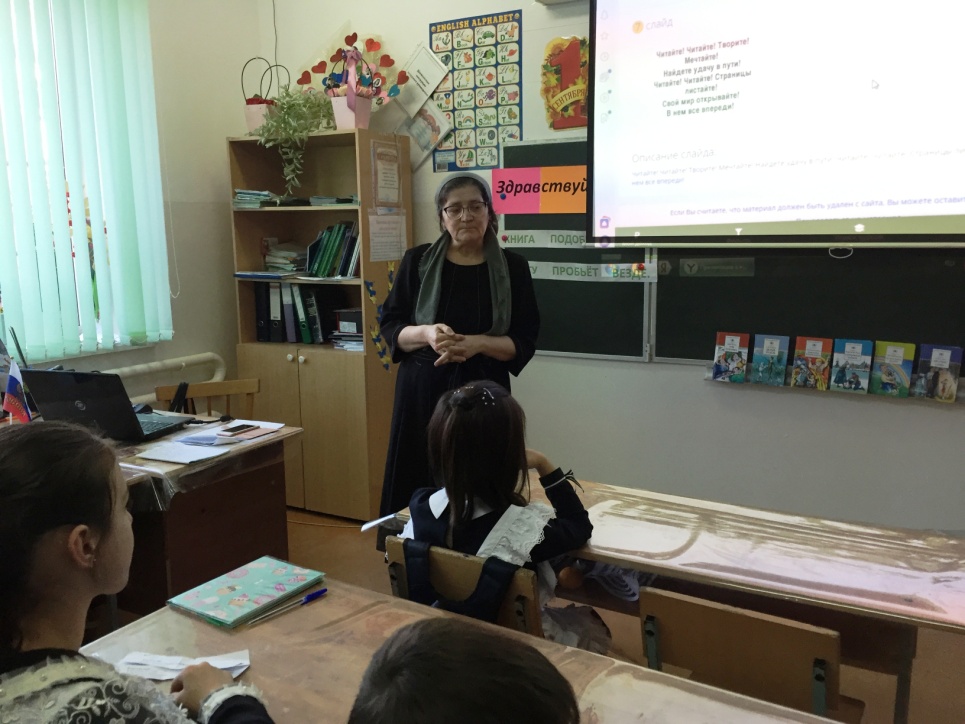 Жили-были книжки –Грязные, лохматые,Рваные, горбатые, Без конца и без начала,Переплеты - как мочала,На листах - каракули.Книжки горько плакали.- Как нам быть? –Спросили книжки.Как избавиться от Гришки?И сказали братья Гримм:- Вот что, книжки, убежим!Растрепанный задачник,Ворчун и неудачник,Прошамкал им в ответ:- Девчонки и мальчишкиВезде калечат книжки.Куда бежать от Гришки?Нигде спасенья нет!- Умолкни, старый минус, -Сказали братья Гримм, -И больше не серди насБрюзжанием своим!Бежим в библиотеку,В центральный наш приют, -Там книжку человекуВ обиду не дают!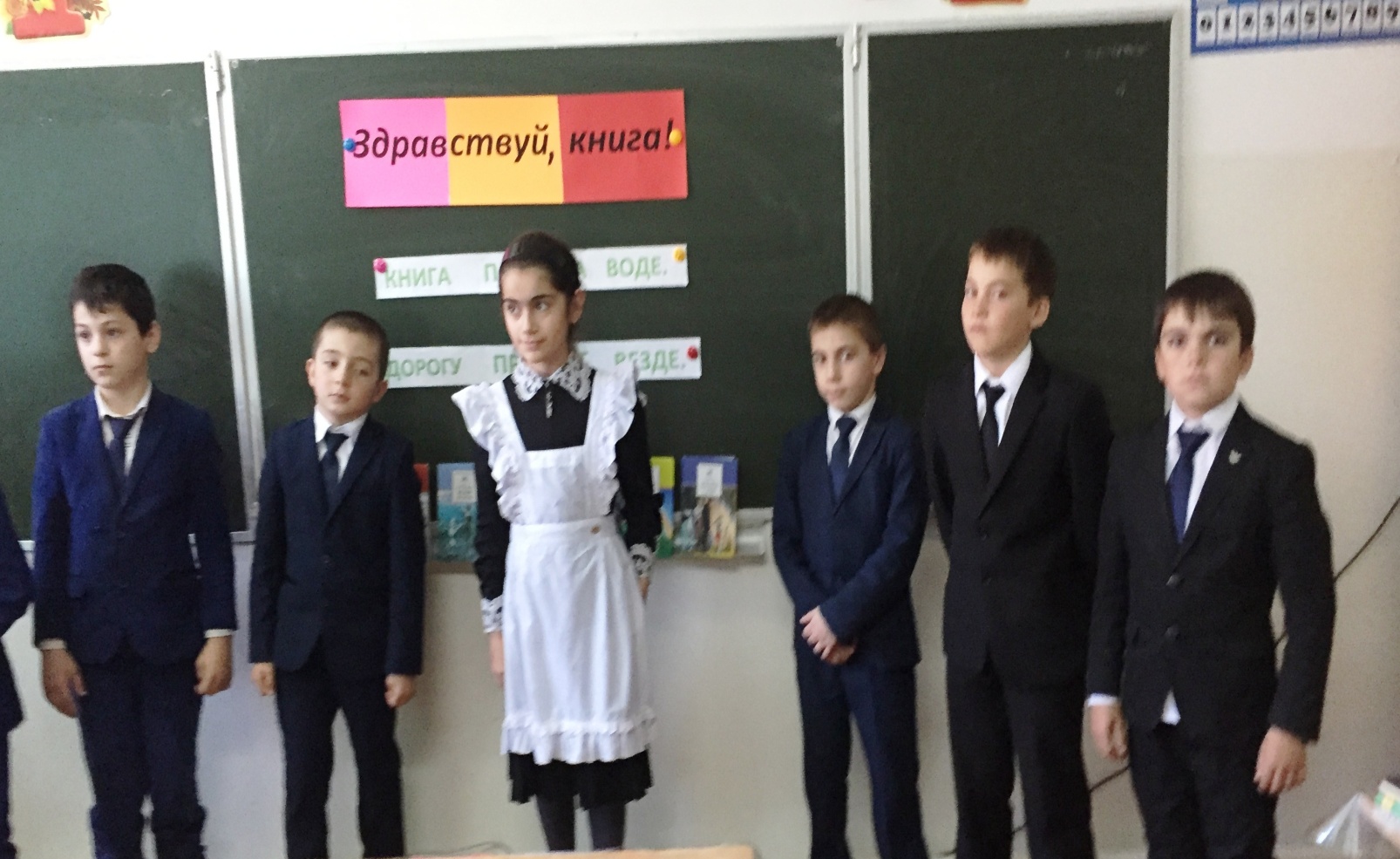 Конец формыНачало формы